 Approved by the order of the Chairman of "Azerbaijan Caspian Shipping Closed Joint Stock Company   dated 1st of December 2016 No. 216.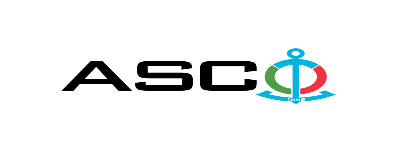 AZERBAIJAN CASPIAN SHIPPING CLOSED JOINT STOCK COMPANY IS ANNOUNCING OPEN BIDDING FOR THE PROCUREMENT OF SPARE PARTS FOR MAN 5S26MC MAKE MAIN ENGINE AND MAN 2876LE301 MAKE AUXILIARY ENGINE REQUIRED FOR THE VESSEL 'Barda" OWNED BY ASCOBIDDING NO. AM222/2022(On the participant`s letter head)APPLICATION FOR PARTICIPATION IN THE OPEN BIDDING___________ city  “__”_______2022____________№           							                                                                                          To the attention of the Chairman of ASCO Procurement CommitteeMr Jabrail Mahmudlu We, hereby confirm the intention of [ to state full name of the participant ] to participate  in the open bidding No.  [ bidding No. shall be inserted by participant ] announced by ASCO in respect of procurement of "__________________" .Moreover, we confirm that no winding - up or bankruptcy proceeding is being performed or there is no circumstance of cessation of activities or any other circumstance that may impede participation of [ to state full name of the participant ]  in the stated bidding.In addition, we warrant that [ to state full name of the participant ] is not an affiliate of ASCO.Below-mentioned contact details are available to respond to any question that may emerge in relation to the documents submitted and other issues : Contact person in charge :Position of the contact person: Telephone No. :E-mail: Attachment : Original of the bank evidence as  a proof of payment of participation fee  – __ page(s).________________________________                                   _______________________(initials of the authorized person)                                                                                                        (signature of the authorized person)_______________________                (position of the authorized person)STAMP HEREN O T E :  The exact name of the manufacturing country and entity shall be stated next to each of the goods, as well as the manufacturer's quality certificate and certificates of origin shall be provided  in relation to each goods.     For technical questions please contact : Tahir Seyidov, Deputy Head of Technical Operation Service of the Fleet Telephone no. : (+99412) 4043700 / 2182E-mail: tahir.seyidov@asco.az NOTE with regard to incorporation and financial documents: Due diligence shall be performed in accordance with the Procurement Guidelines of ASCO prior to the conclusion of the purchase agreement with the winner of the bidding.       The company shall enter through this link http: //asco.az/sirket/satinalmalar/podratcilarin-elektron-muraciet-formasi// to complete the special form or submit the following documents:Articles of Association of the company (all amendments and changes including)An extract from state registry of commercial legal entities  (such extract to be issued not later than last 1 month)Information on the founder in case if the founder of the company is a legal entityCertificate of Tax Payer`s Identification Number Audited accounting balance sheet or tax declaration  (depending on the taxation system) / reference issued by taxation bodies on non-existence of debts for tax Identification card of the legal representative Licenses necessary for provision of the relevant services / works  (if any)No agreement of purchase shall be concluded with the company which did not present the above-mentioned  documents as well as documents reflected in the First tab of this announcement or failed to be assessed positively as a result of the due diligence performed and shall be excluded from the bidding !Müsabiqədə iştirak etmək üçün təqdim edilməli sənədlər:Application for participation in the bidding (template has been attached hereto);Bank evidence as a proof of participation fee;Bidding offer: Bank document confirming financial condition of the consignor within the last 1 year (or within the period of operation if less than one year) ;Statement issued by the relevant tax authorities on the absence of expired commitments associated with taxes and other compulsory payments and failure of obligations set forth in the Tax Code of the Republic of Azerbaijan for the last one year (excluding the period of suspension).At the initial stage, application for participation in the bidding ( signed and stamped ) and bank evidence proving payment of participation fee (excluding bidding offer) shall be submitted in English, Russian or in Azerbaijani to the official address of Azerbaijan Caspian Shipping CJSC (hereinafter referred to as "ASCO" or "Procuring Organization") through email address of contact person in charge by 17.00 (Baku time) on Janury 12, 2022. Whereas, other necessary documents shall be submitted as enclosed in the bidding offer envelope.  Description (list) of the goods has been attached hereto. The participation fee and Collection of General Terms and Conditions:Any participant (bidder), who desires to participate in the bidding, shall pay for participation fee stated below (the payment order shall necessarily state the name of the organization holding open bidding and the subject of the bidding) and shall submit the evidence as a proof of payment to ASCO not later than the date stipulated in section one. All participants (bidders), who have fulfilled these requirements, may obtain General Terms and Conditions relating to the procurement subject from the contact person in charge by the date envisaged in section IV of this announcement at any time from 09.00 till 17.00 in any business day of the week. Participation fee amount (VAT exclusive): AZN 50 (fifty) The participation fee may be paid in AZN or  equivalent amount thereof in USD or EURO.    Account No. : Except for circumstances where the bidding is cancelled by ASCO, participation fee shall in no case be refunded! Security for a bidding offer : The bank guarantee is required in the amount of at least 1 (one) % of the bidding offer price. A bank guarantee sample shall be specified in the General Terms and Conditions. Bank guarantees shall be submitted as enclosed in the bidding offer envelope along with the bidding offer.  Otherwise, the Purchasing Organization shall reserve the right to reject such offer. The financial institution that issued the guarantee should be acknowledged in the Republic of Azerbaijan and / or international financial transactions. The purchasing organization shall reserve the right not to accept and reject any unreliable bank guarantee.Persons wishing to participate in the bidding and intending  to submit another type of warranty (letter of credit, securities, transfer of funds to the special banking account set forth by the Procuring Organization in the bidding documents, deposit and other financial assets) shall request and obtain a consent from ASCO through the contact person reflected in the announcement on the acceptability of such type of warranty.   Contract performance bond is required in the amount of 5 (five) % of the purchase price.For the current procurement operation, the Procuring Organization is expected to make payment only after the goods have been delivered to the warehouse, no advance payment has been intended. Final deadline date and time for submission of the bidding offer:All participants, which have submitted their application for participation in the bidding and bank evidence as a proof of payment of participation fee by the date and time stipulated in section one, and shall submit their bidding offer (one original and two copies) enclosed in sealed envelope to ASCO by 12.00 Baku time on January 19, 2023.All bidding offer envelopes submitted after the above-mentioned date and time shall be returned unopened. Address of the procuring company:The Azerbaijan Republic, Baku city, AZ1003 (postcode), 2 M. Useynov str., Procurement Committee of ASCO. Contact person in charge:Mahir ŞamıyevSenior procurement specialist at the Procurement Department of ASCOLandline number.: +99451 578 75 75; +994 12 4043700 (ext: 1242) E-mail: mahir.shamiyev@asco.az, tender@asco.azContact person on legal issues:Landline No.: +994 12 4043700 (ext: 1262)E-mail: tender@asco.az Tender offer envelopes` opening date and time :The opening of the envelopes shall take place online on January 19, 2023 at 14:30 Baku time in the address stated in section V of the announcement. Bidders wishing to participate in the opening of the envelopes will be provided with the appropriate link, and thus they will be able to participate online at the opening.  Information  on the winner of the bidding :Information on the winner of the bidding will be posted in the "Announcements" section of the ASCO official website.Other conditions of the bidding :Delivery terms from local suppliers will be accepted only on “Incoterms 2020 DDP Baku Warehouse” whereas “Incoterms 2020 CIP Baku” will be accepted from foreign supliers; It is compulsory to provide certificates of origin and quality in relation to the goods;The exact name of the country end entity of manufacture shall be noted next to each position of the goods.№Name of goods, materials and equipmentCode, type, make, featuresQuantityMeasurement unit№Name of goods, materials and equipmentCode, type, make, featuresQuantityMeasurement unitThe vessel “Barda” Requisition: 100517551Seal55 x 72 x 108pcs290-degree angle Glass thermometer mounted in metallic housing  P91207 - 83 pos. 27010pcs3Ring90302 - 182 - 05810pcs4Rubber ring90302 - 182 - 01050pcs5Rubber ring90302 - 182 - 02250pcs6Sealing ring90801 - 137U pos. 29040pcs7Bearing22114pcs8Bearing62114pcs9Sealing ring90101 - 195 - 16320pcs10Sealing ring90101 - 195 - 13820pcs11Sealing ring90302-0182-16650pcs12Ring  90201 - 172 pos 16720pcs13Ring 90201 - 172 pos 17920pcs14Seal 90205-01195pcs15Rubber ring90802 - 0041 pos. 15230pcs16Rubber ring90802 - 0041 pos. 16430pcs17Rubber ring90802 - 0041 pos. 22330pcs18Rubber ring90805 - 84U pos. 21830pcs19Rubber ring90801 - 137U pos. 49330pcs20Rubber ring90801 - 137U pos. 80230pcs21Rubber ring90913 - 0071 pos. 10740pcs22Sealing ring9.5 x 20 x 1 51.98701-006550pcs23Sealing ring51.96501 - 049350pcs24Sealing ring51.96501 - 052250pcs25Shaft seal assembly 105 x 130 x 12RD51.01510 - 60044pcs26Gasket51.01903-02514pcs27Rear end seal        51.01501 - 60124pcs28Radial shaft seal 115 x 140 x 12LD51.01510 - 60104pcs29Ring51.02503 - 078424pcs30Ring51.02503 - 072024pcs31Ring51.02503 - 075224pcs32Cylinder block cover gasket51.03901 - 036624pcs33Cap gasket51.03905 - 013524pcs34Oil radiator gasket51.05901 - 01194pcs35Sealing ring with elastic edging 06.56631 - 0101100pcs36Belt51,96820 - 028810pcs37Twin flute V-belt 2-3VX1420 optibelt51.96820 - 028810pcs38Seal set51.00900 - 64874set